ΟΜΙΛΟΣ ΑΝΤΙΣΦΑΙΡΙΣΗΣ ΚΟΡΩΠΙΟΥ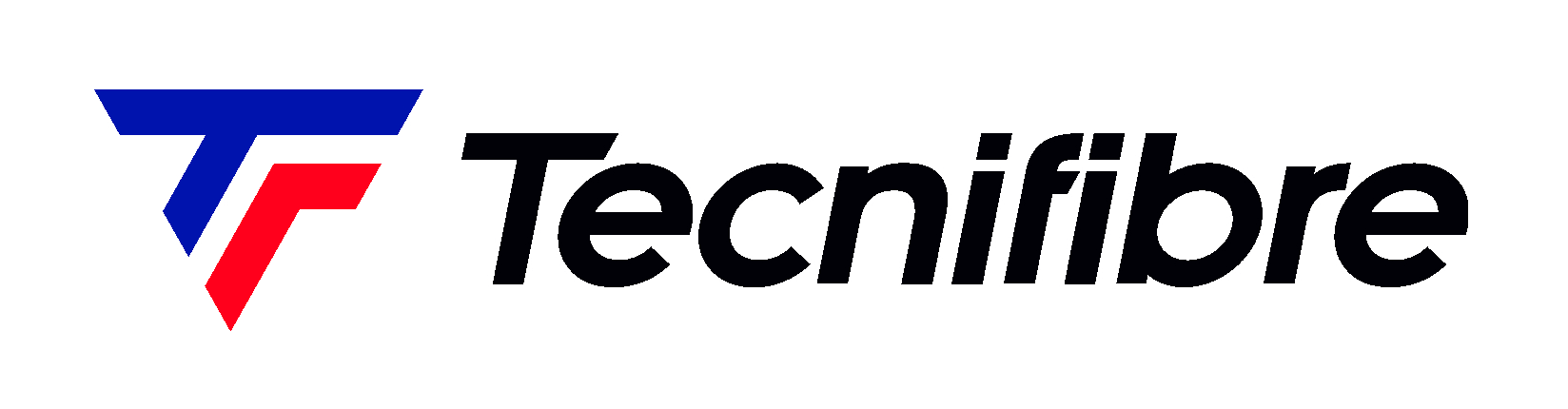 KOROPI TENNIS FESTIVAL 202418-19/05/24ΑΓΟΡΙΩΝ- ΚΟΡΙΤΣΙΩΝ U12-U14-U16ΜΗ ΑΓΩΝΙΣΤΙΚΑΠΡΟΚΗΡΥΞΗΟ Όμιλος Αντισφαίρισης Κορωπίου σας προσκαλεί στο KOROPI TENNIS FESTIVAL 2024 για παιδιά ηλικίας 10-16 ετών. Είναι μια γιορτή του τένις με αγώνες και πολιτιστικά δρώμενα όπως θεατρικές παραστάσεις, βιβλιοπαρουσιάσεις, φωτογραφήσεις αθλητών και εκθετήριο βιβλίων.(Αναλυτικό πρόγραμμα εκδηλώσεων στο site του ομίλου)ΕΔΡΑ : ΟΜΙΛΟΣ ΑΝΤΙΣΦΑΙΡΙΣΗΣ ΚΟΡΩΠΙΟΥ1η Πάροδος Κοσμά Νικολού, Κορωπί, 19441ΚΑΤΗΓΟΡΙΕΣ:U12 : 2012-2013U14 : 2010-2011U16 : 2008-2009ΣΑΒΒΑΤΟ 18/05:ΚΙΤΡΙΝΗ ΜΠΑΛΑ: U12ΚΥΡΙΑΚΗ 19/05:ΚΙΤΡΙΝΗ ΜΠΑΛΑ: U14 – U16ΔΗΛΩΣΕΙΣ ΣΥΜΜΕΤΟΧΗΣ:Οι Δηλώσεις Συμμετοχής θα γίνονται δεκτές μέχρι την Δευτέρα 13 Μαίου 2024 μόνο από τους προπονητές του κάθε συλλόγου.               Θα τηρηθεί σειρά προτεραιότητας. Το πρόγραμμα των αγώνων θα ανακοινωθεί την Πέμπτη 16 Μαίου 2024 μετά τις 18:00 στην ιστοσελίδα facebook του Ομίλου Αντισφαίρισης Κορωπίου και στην ιστοσελίδα του ομίλου https://www.oakoropiou.gr/. Οι αθλητές οφείλουν να προσέλθουν στο γήπεδο μισή ώρα πριν την καθορισμένη ώρα έναρξης του αγώνα τους.ΟΙΚΟΝΟΜΙΚΕΣ ΥΠΟΧΡΕΩΣΕΙΣΤο κόστος συμμετοχής ανέρχεται στα 20 ευρώ για όλες τις κατηγορίες.Δεκτές θα γίνουν μόνο οι συμμετοχές οι οποίες θα έχουν πληρωθεί μέσω IBAN ή στην γραμματεία του Ο.Α.Κ. μέχρι την Δευτέρα 13 Μαίου 2024 και ώρα 21:00. Το ποσό καταβάλλεται:α) μέσω IBAN στον λογαριασμό του Ομίλου Αντισφαίρισης Κορωπίου, στην Τράπεζα Πειραιώς IBAN GR1201717290006729144805544,αναγράφοντας ως αιτιολογία το όνομα του αθλητή/τριας και τον σύλλογο από τον οποίο προέρχεται και να αποστέλλεται το αποδεικτικό στο email του ομίλου. Εάν κάνετε την κατάθεση από άλλη τράπεζα, τα έξοδα μεταφοράς τα επιβαρύνεται εξ ολοκλήρου ο αθλητής και όχι ο όμιλος.β) με μετρητά στην γραμματεία του Ο.Α.Κ. μέχρι την Δευτέρα 13 Μαίου 2024 και ώρα 21:00ΕΠΑΘΛΑΘα δοθούν μετάλλια και δώρα σε όλους τους αθλητές και κύπελλα στους πρώτους νικητές σε κάθε κατηγορία (ανά γήπεδο)Πριν τις απονομές μπορεί να υπάρχει κάποιο δρώμενο. Παρακαλούμε να έχετε χρόνο 30-60 λεπτά μετά τους αγώνες ώστε να συμμετέχετε στη γιορτή που έχουμε ετοιμάσει για εσάς και τα παιδιά σας.ΟΡΟΙ ΔΙΕΞΑΓΩΓΗΣ :ΚΙΤΡΙΝΗ ΜΠΑΛΑ : Οι αγώνες  θα διεξάγονται στο 1 set των 4 games με σύστημα Round Robin σε ομίλους 4-5 παιδιών  NO AD , NO LET RULE στα 3-3 games ΤΙΕ ΒΡΕΑΚ  5 πόντων. Η διάρκεια των παιχνιδιών είναι 2-3 ώρες.Όλα τα παιδιά θα παίξουν 3-4 αγώνες.Σε περίπτωση που δεν συμπληρωθεί ικανοποιητικός αριθμός συμμετοχής σε κάποια κατηγορία, μπορεί να καταργηθεί.Μπορεί να γίνει αλλαγή στο πρόγραμμα ανάλογα με τις συμμετοχές.ΣΤΟΙΧΕΙΑ ΕΠΙΚΟΙΝΩΝΙΑΣ:Σταθερό : 2106620329            Διευθυντής αγώνων : Κόγκας ΆκηςΚινητό : 6977080795       Email : o.a.koropiou@gmail.com    Γιατρός των αγώνων : θα ανακοινωθεί.